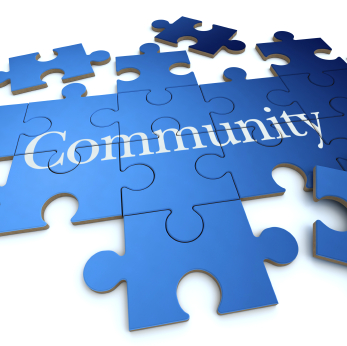 Buffalo Point Elementary Community CouncilWednesday, March 24 @ 3:30 in LibraryCommunity Council Members Attendance:Ali Behunion, Mariah Robins, Kellie Bingham, Kelly Zalit, Trista Seifert, Erika Muirbrook, Jake Heidrich, Ashley Head, Dawn Sheen,Review Proposed TSSP and TSSA Reports as Prepared by Buffalo Point Administration for the 2021-2022 School Year.  Submit approved TSSP Plan March26, 2021.Next Community Council Meeting: 